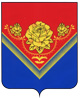 АдминистрацияГОРОДСКОГО ОКРУГА ПАВЛОВСКИЙ ПОСАД МОСКОВСКОЙ ОБЛАСТИПОСТАНОВЛЕНИЕг. Павловский ПосадО внесении изменений в постановление Администрации городского округа Павловский Посад  Московской области от 18.11.2020 №1621 «Об определении гарантирующих организаций, осуществляющих холодное водоснабжение и водоотведение на территории городского округа Павловский Посад Московской области»В соответствии с Федеральным Законом от 06.10.2003 №131-ФЗ «Об общих принципах организации местного самоуправления в Российской Федерации» и Уставом городского округа Павловский Посад Московской области, в целях исполнения Федерального Закона от 07.12.2011 №416-ФЗ «О водоснабжении и водоотведении», в связи с изменением гарантирующей организации в сфере водоотведения,ПОСТАНОВЛЯЮ:1. Внести изменения в п.3 постановления Администрации городского округа Павловский Посад  Московской области от 18.11.2020 №1621 «Об определении гарантирующих организаций, осуществляющих холодное водоснабжение и водоотведение на территории городского округа Павловский Посад Московской области», изложив его  в следующей редакции: «Наделить статусом гарантирующей организации в сфере водоотведения на территории городского округа Павловский Посад Московской области – ГУП МО «Коммунальные системы Московской области».Определить зоной деятельности гарантирующей организации городской округ Павловский Посад Московской области. Гарантирующей организации обеспечить водоотведение, заключить договора с потребителями (юридическими и физическими лицами) в пределах зоны деятельности, для обеспечения надежного водоотведения, в соответствии с требованиями законодательства РФ.2. В течение трех дней со дня принятия  настоящее постановление направить его в ГУП МО «Коммунальные системы Московской области» и разместить на официальном сайте Администрации городского округа Павловский Посад Московской области в сети Интернет.3.  Опубликовать настоящее постановление в официальном печатном средстве массовой информации городского округа Павловский Посад Московской области «Информационный вестник городского округа Павловский Посад».4. Контроль за исполнением настоящего постановления возложить на заместителя Главы Администрации городского округа Павловский Посад Московской области Дубинского В.В.Исполняющий полномочия Главы городского округа Павловский Посад	                                                    Д.О. Семенов                                                          Крыленко Н.С.8 (49643) 5-06-0815.12.2020№1830